Comportements et stratégies : des tâches associées aux relations géométriquesComportements et stratégies : des tâches associées aux relations géométriquesComportements et stratégies : des tâches associées aux relations géométriquesComportements et stratégies : des tâches associées aux relations géométriquesComportements et stratégies : des tâches associées aux relations géométriquesComportements et stratégies : des tâches associées aux relations géométriquesL’élève utilise des blocs ou des pièces, mais a de la difficulté à construire de nouvelles figures à 2-D composées d’autres figures à 2-D.L’élève utilise des blocs ou des pièces, mais a de la difficulté à construire de nouvelles figures à 2-D composées d’autres figures à 2-D.L’élève construit une image composée avec des figures à 2-D, mais chaque figure représente une partie d’un objet (elles ne sont pas combinées).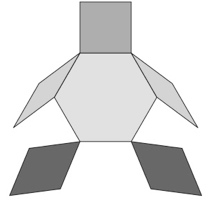 L’élève construit une image composée avec des figures à 2-D, mais chaque figure représente une partie d’un objet (elles ne sont pas combinées).L’élève recouvre le contour d’une image avec des figures, mais l’image a des espaces ou des chevauchements.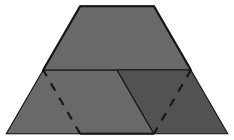 L’élève recouvre le contour d’une image avec des figures, mais l’image a des espaces ou des chevauchements.Observations et documentationObservations et documentationObservations et documentationObservations et documentationObservations et documentationObservations et documentationL’élève recouvre le contour d’une image avec des figures, mais tente toujours de placer des blocs correspondants dans la même position relative.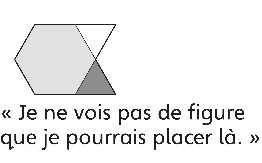 L’élève recouvre le contour d’une image avec des figures, mais tente toujours de placer des blocs correspondants dans la même position relative.L’élève construit de nouvelles figures à 2-D composées d’autres figures et recouvre des contours, mais pense qu’il y a seulement une façon de le faire.L’élève construit de nouvelles figures à 2-D composées d’autres figures et recouvre des contours, mais pense qu’il y a seulement une façon de le faire.L’élève réussit à construire des figures à 2-D des images composées et réussit à recouvrir des formes de plusieurs façons.L’élève réussit à construire des figures à 2-D des images composées et réussit à recouvrir des formes de plusieurs façons.Observations et documentationObservations et documentationObservations et documentationObservations et documentationObservations et documentationObservations et documentation